Achievement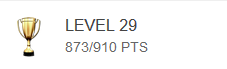 Achievement display boardAs a user I need an achievement display board to view my achievements progress level in terms of points and level in order to motivate myself to keep finishing the daily goals.Acceptance Criteria: The display board should be on top of pageThe start level should be level 1The achievement should be unlocked once the requirement is satisfiedOnly daily achievement can be completed more than once(i.e. can be completed every day)A notice board will be poped up when an achievement is unlockedDefinition of Done: Pass final acceptance testApproved by UI teamFunctionality:Achievements should be unlocked immediately once the requirements are satisfied, score and level should be calculated and updated correctly.When the achievement is locked, a “locked” picture should be displayed beside to the corresponding achievement.. If the achievement is locked, a “completed” picture should be displayed beside to the corresponding achievement.Before unlock the achievement 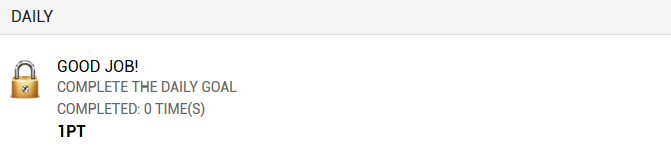 After unlock the achievement: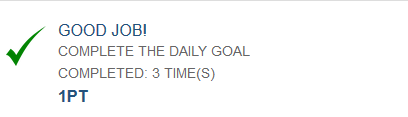 Daily goal can be completed every day, the achievement should be reset to “locked” in a new day.When an achievement is unlocked, the pop up notice board should show the corresponding unlocked achievement.